http://azert6.eklablog.com/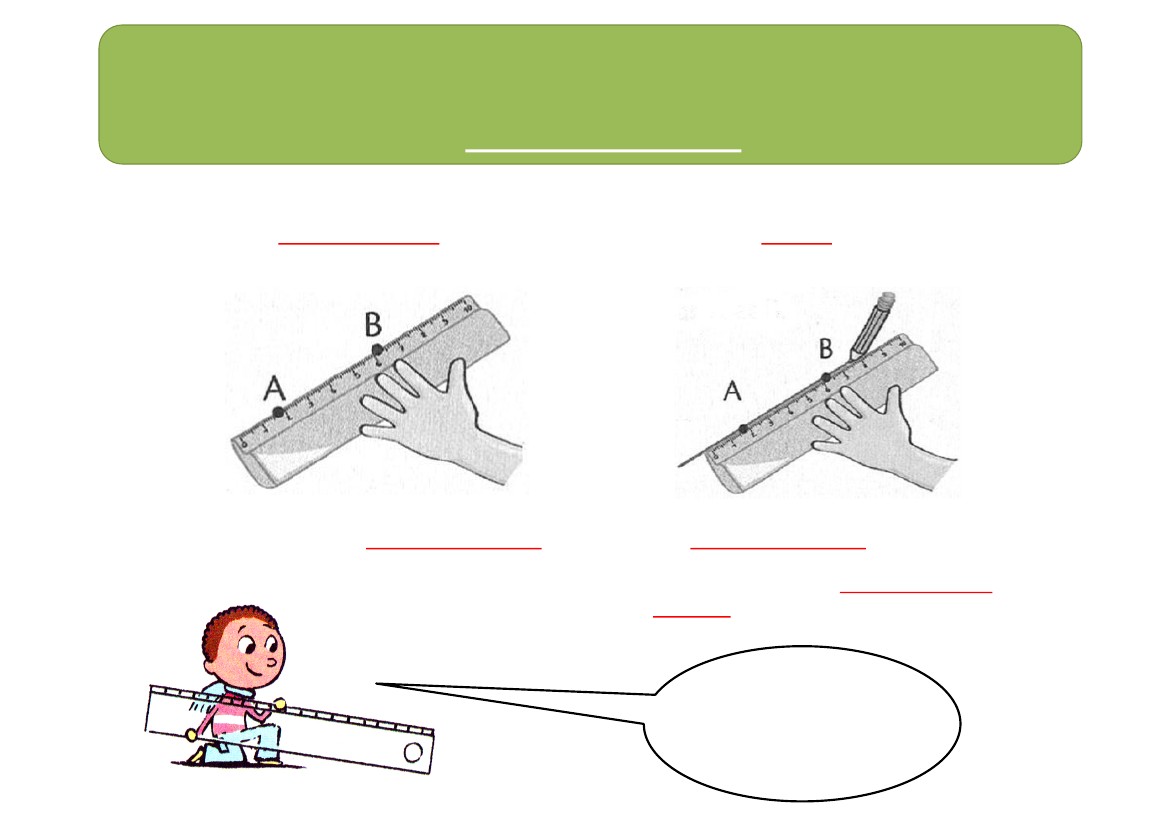 G1Tracer à la règlePour tracer un trait qui passe par 2 points (A et B), j’utilise ma règle.	

 Je place ma règle sous les points A et B.	

 Je tiens bien ma règle avec une main.	

 Avec l’autre main, je tire un trait sanstrembler. 	

 Utilise une règle en bon  état et un crayon bientaillé pour faire tes traits       correctement !http://azert6.eklablog.com/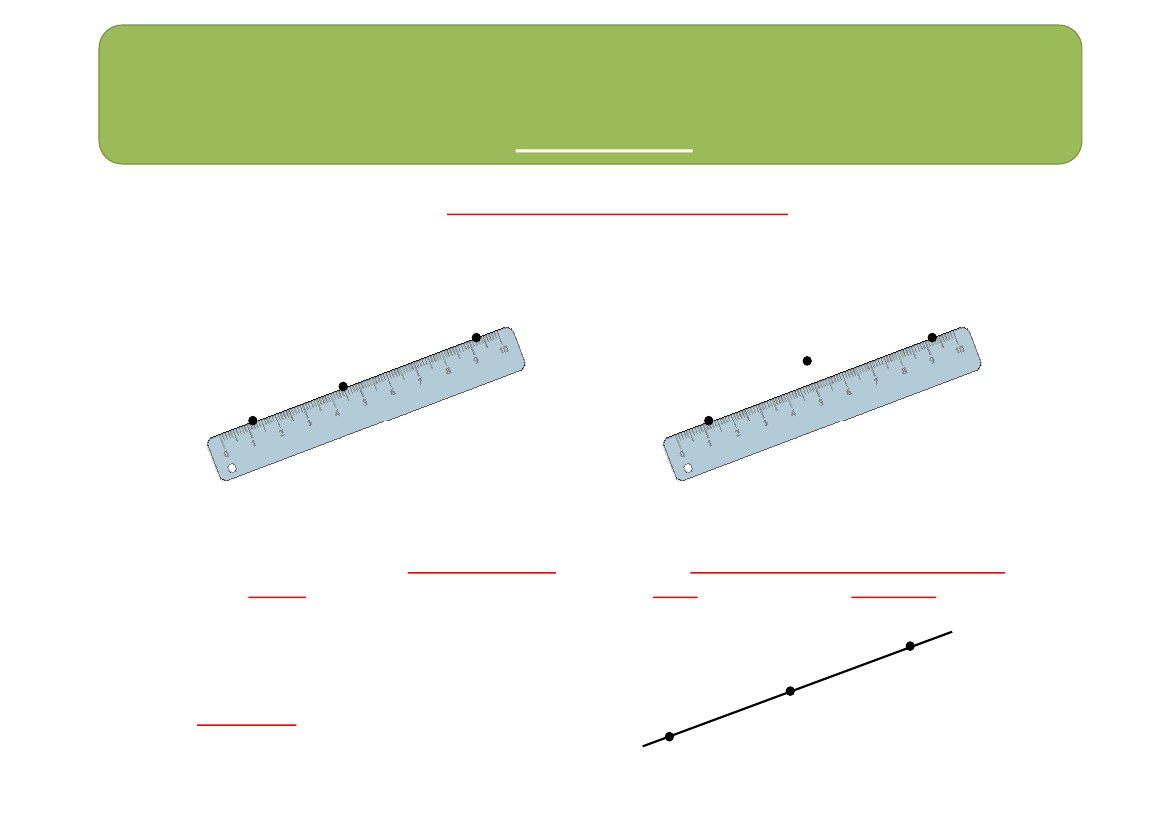 G2AlignementsPour savoir si des points sont alignés, j’utilise ma règle.	

 Si tous les points sont le long de la règle,ils sont alignés.	

 Si un point n’est pas placé le long de larègle, les points ne sont pas alignés.	

 Des points situés sur une même droitesont alignés.	

http://azert6.eklablog.com/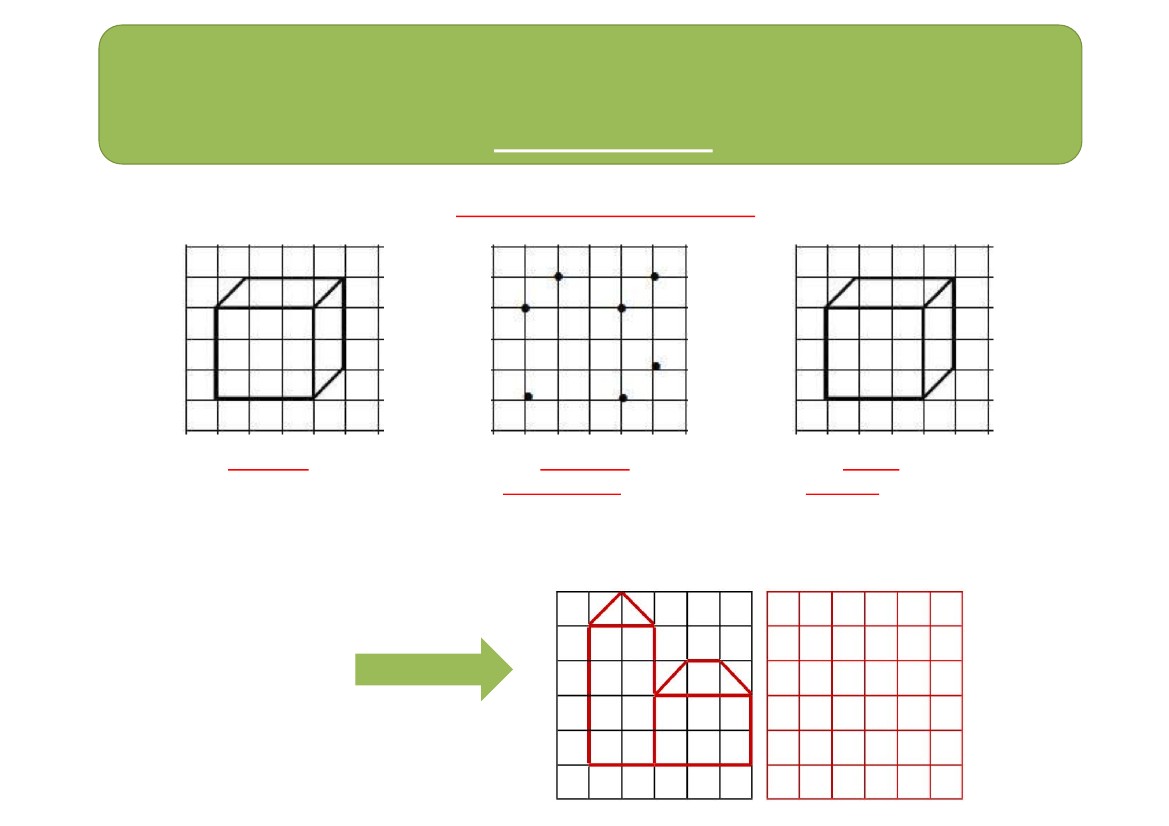 G3Le quadrillagePour reproduire une ﬁgure sur quadrillage :	

J’observe la ﬁgure.	

 Je place lespoints-repères en medéplaçant sur lequadrillage.	

 Je relie les pointsà la règle.	

A toi de jouer !Reproduis lapremière figuresur le deuxièmequadrillage.http://azert6.eklablog.com/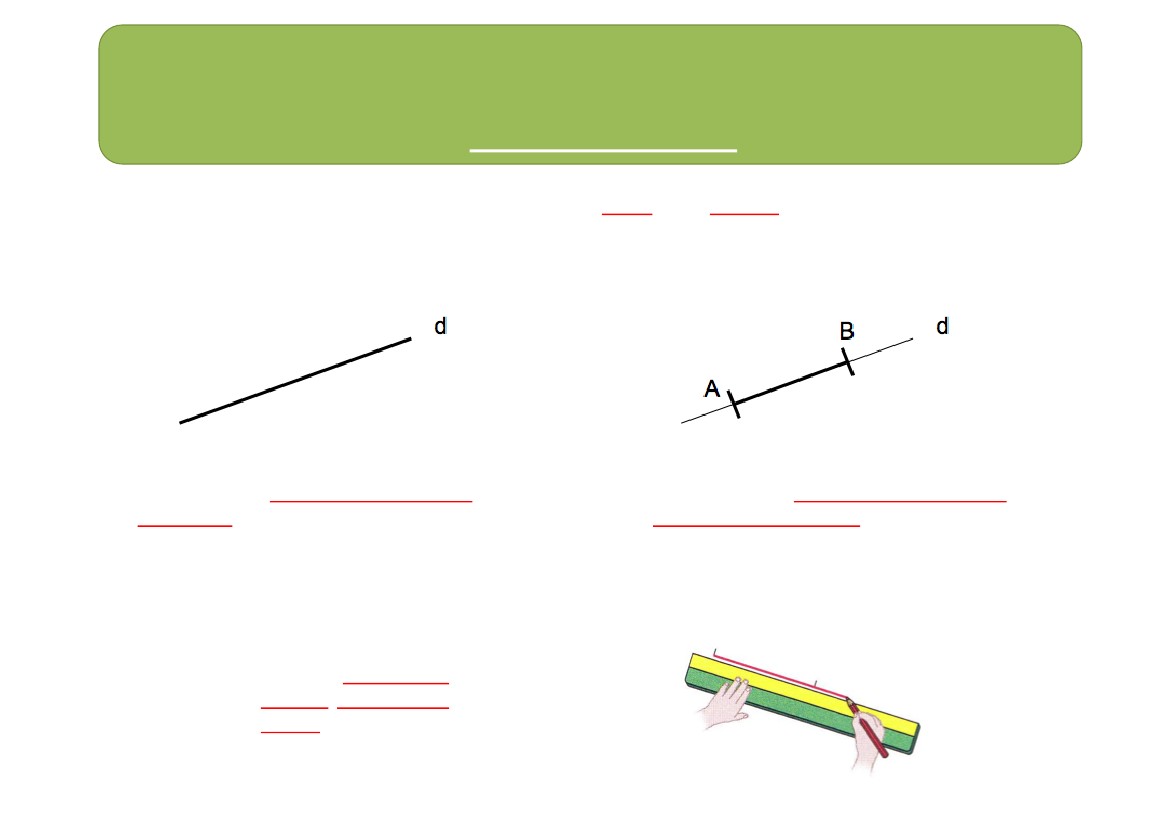 G4Droites, segmentsIl ne faut pas confondre « droite » et « segment ».	

 Une droite est un trait qui passe pardeux points.	

 Un segment est une partie de la droitedélimitée par deux points.	

 Pour prolonger unsegment, je fais commeArthur.	

http://azert6.eklablog.com/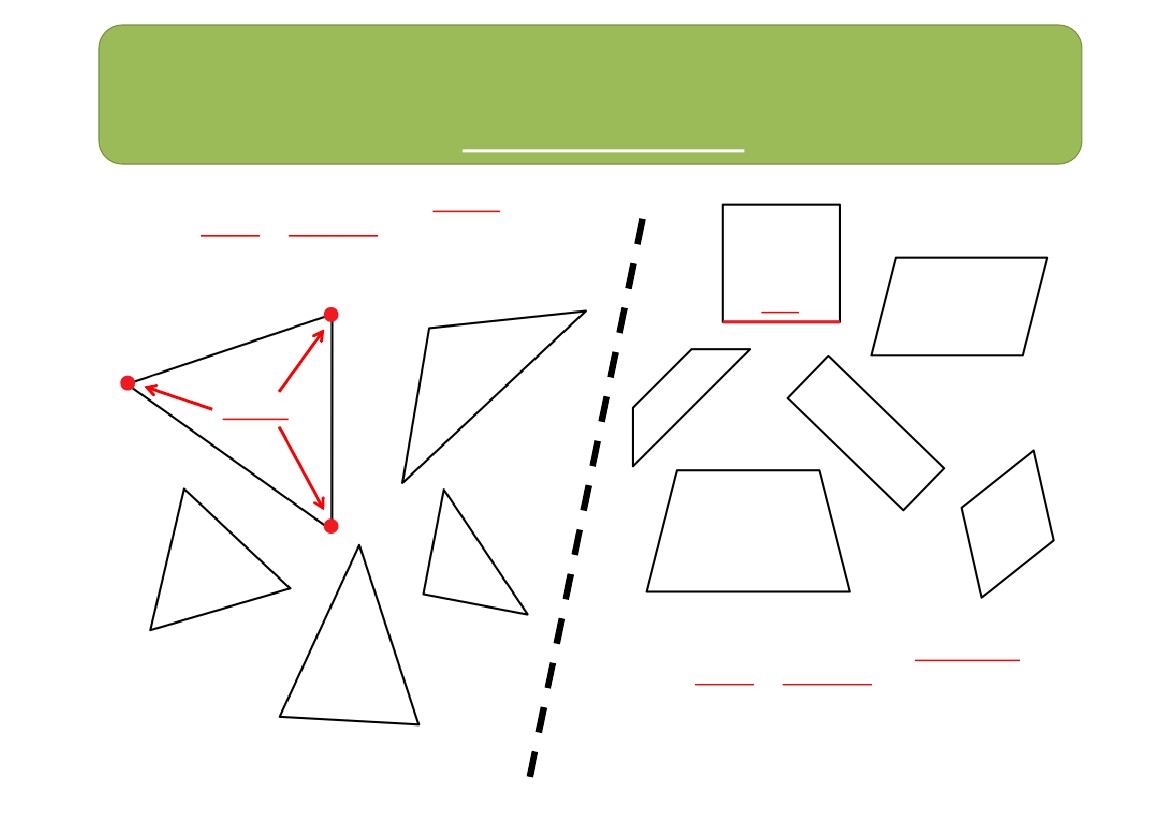 G5Les figures planes Les ﬁgures ci-dessous sont des triangles,qui ont 3 côtés et 3 sommets.	

côté	

sommet	

 Les ﬁgures ci-dessus sont des quadrilatères,qui ont 4 côtés et 4 sommets.	

http://azert6.eklablog.com/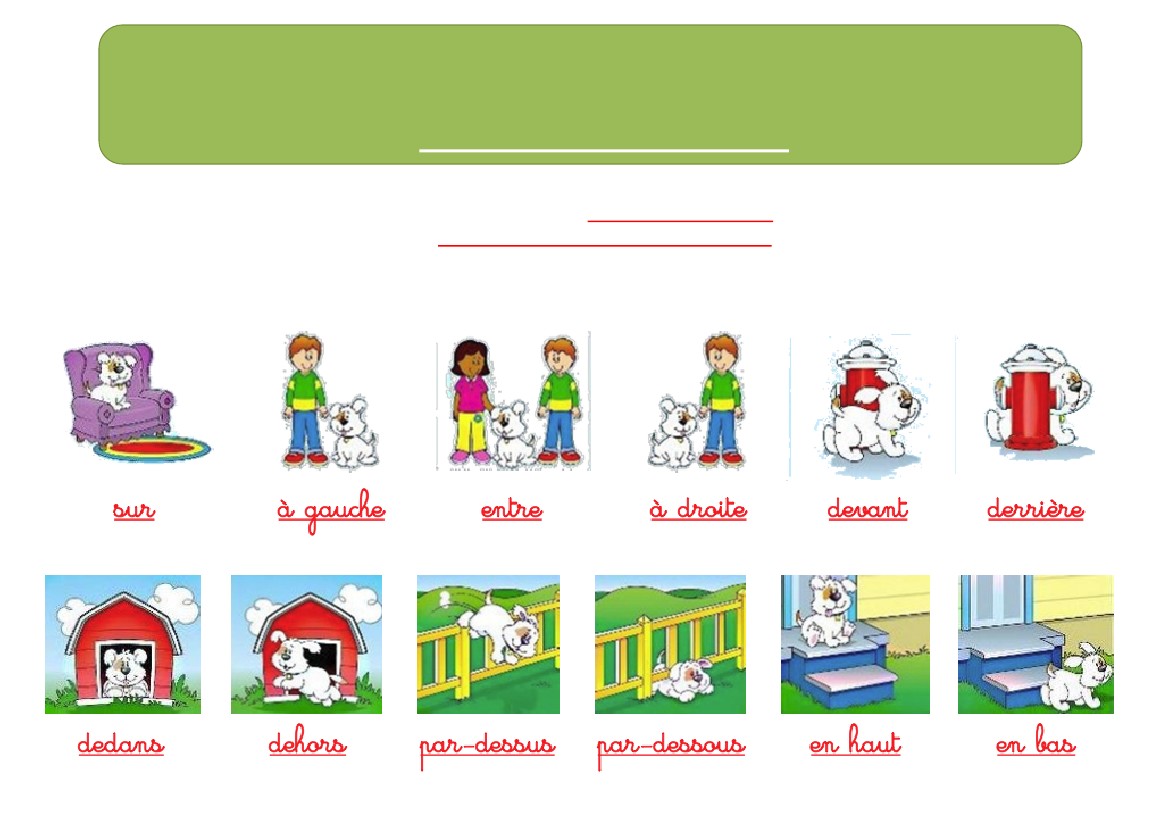 G6S’orienter dans l’espaceTous ces mots t’indique l’orientation de Médor lechien par rapport à ses maîtres ou à des objets quil’entoure.	

http://azert6.eklablog.com/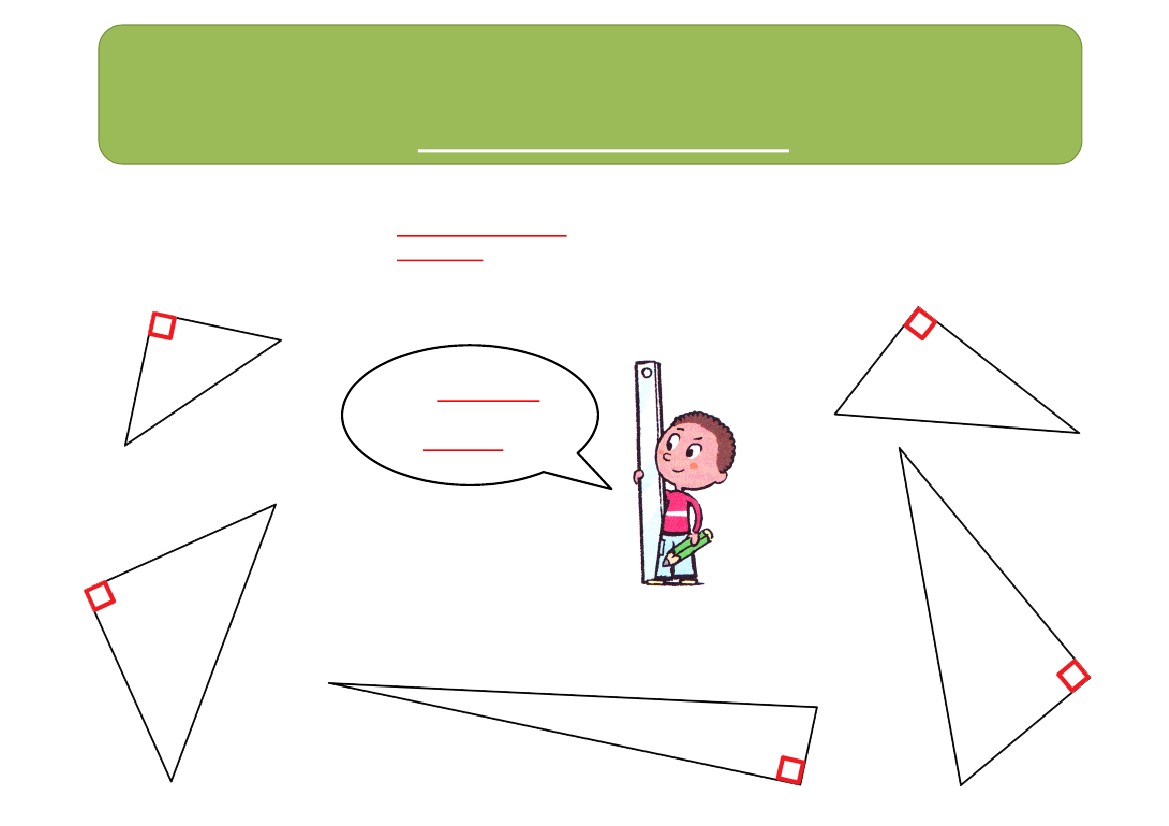 G7Les triangles rectanglesUn triangle rectangle est un triangle qui a unangle droit.	

 Les angles droitssont marqués d’un   coin rouge !http://azert6.eklablog.com/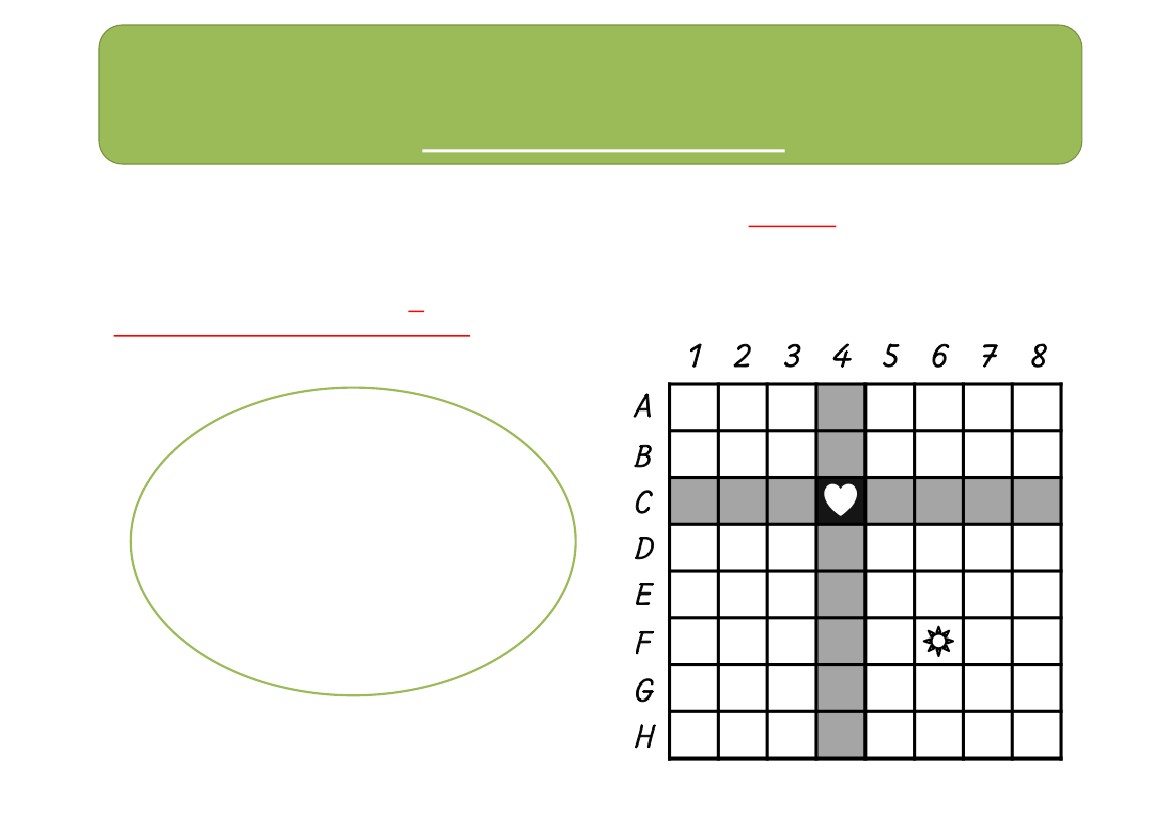 G8Se repérer sur un planOn peut facilement se repérer sur un plan grâce à un quadrillage.	

Pour me repérer sur un quadrillage, jeregarde où se croisent la ligne et la colonne.	

                 Question 1 :	

   Dans quelle case est situé le cœur ?	

 Le cœur est sur la ligne C. Il est dans la                   colonne 4. 	

Réponse : Le cœur est dans la case (C;4).	

                 Question 2 :	

   Dans quelle case est situé le soleil ?	

Le soleil est sur la ligne ............ . Il est dans              la colonne ......... . 	

    Réponse : Le soleil est dans la case                (..........; ..........).	

http://azert6.eklablog.com/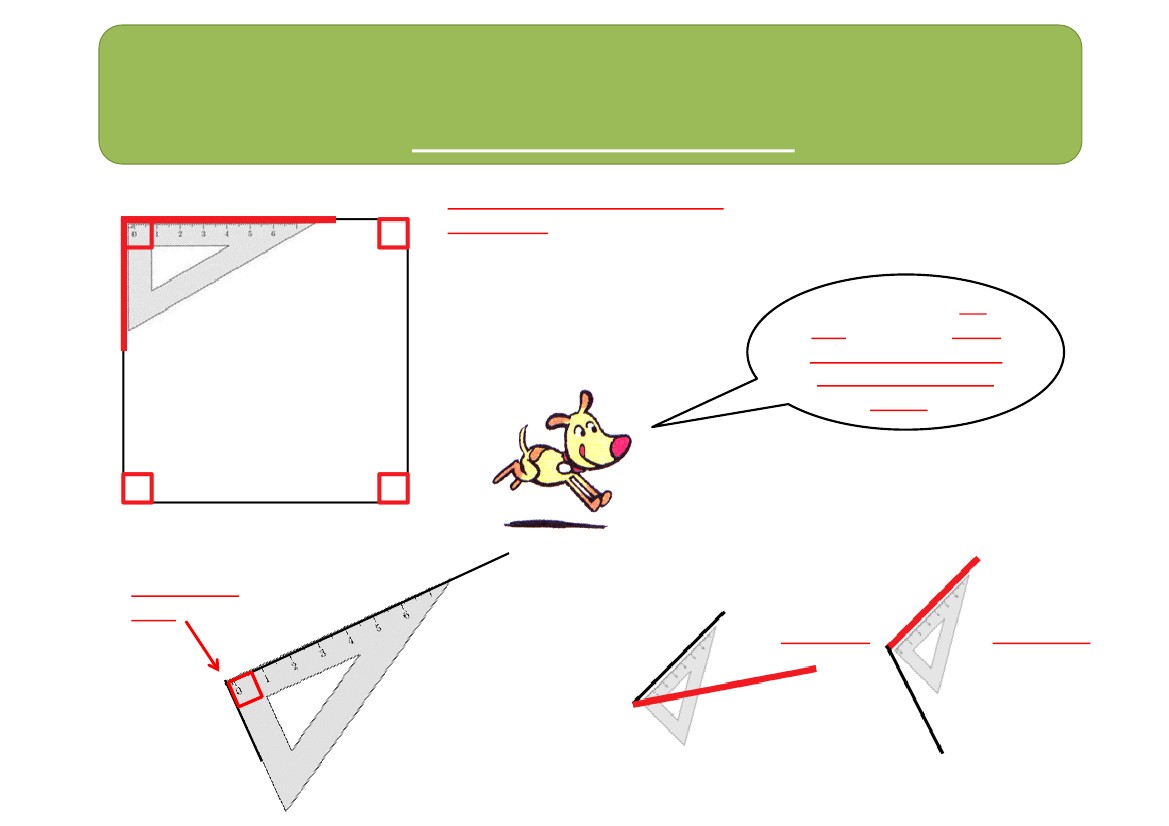 G9Équerre et angles droitsPour vériﬁer si un angle est droit, on utiliseune équerre.	

  Attention ! Pour êtredroit, l’angle doit longeren même temps les deux plus petits côtés de ton         équerre !Cet angle estdroit.	

trop petit !	

trop grand !	

http://azert6.eklablog.com/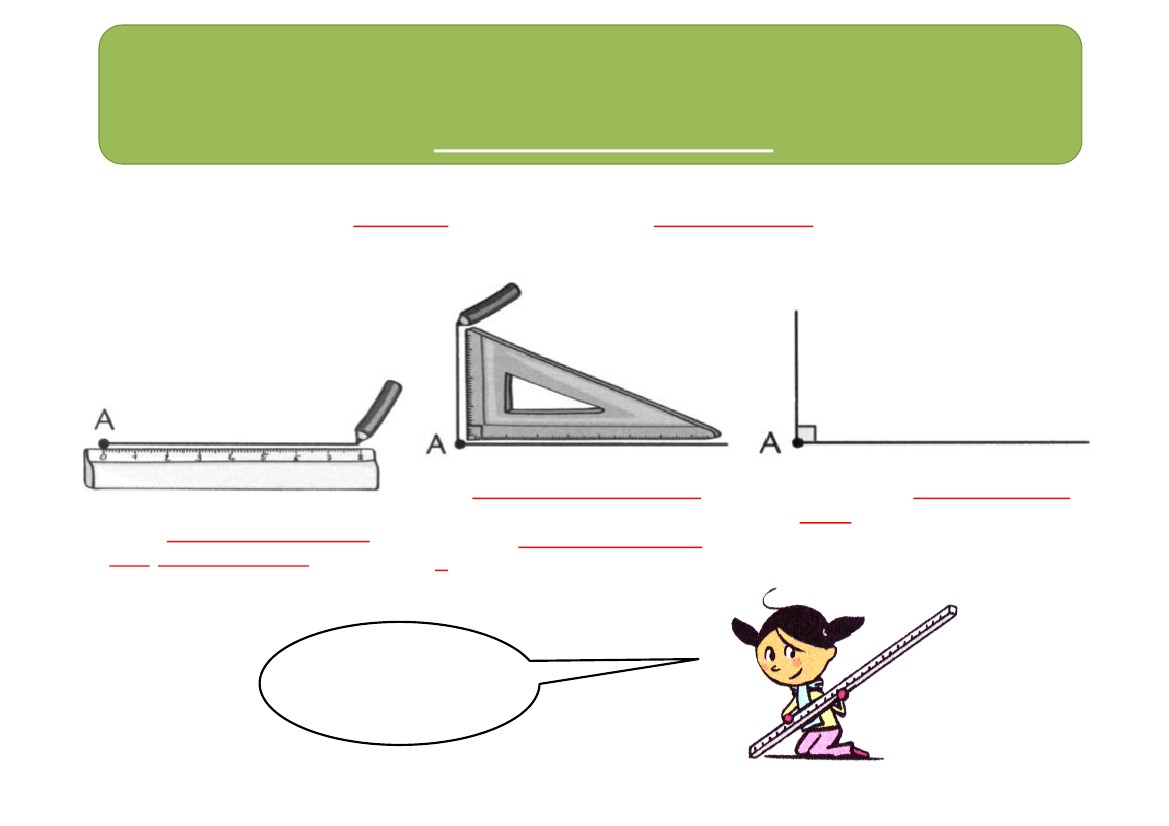 G10Tracer un angle droitPour tracer un angle droit, on utilise l’équerre et la règle.	

 Je trace une droite avec marègle. Je place un point A surcette droite.	

 J’aligne un côté de l’équerre(le petit ou le moyen), sur ladroite, en plaçant l’angle droit enA. Je trace une nouvelle droite.	

 Ça y est, j’ai obtenu un angledroit !	

Ne bouge pas tonéquerre quand tutraces ton trait !http://azert6.eklablog.com/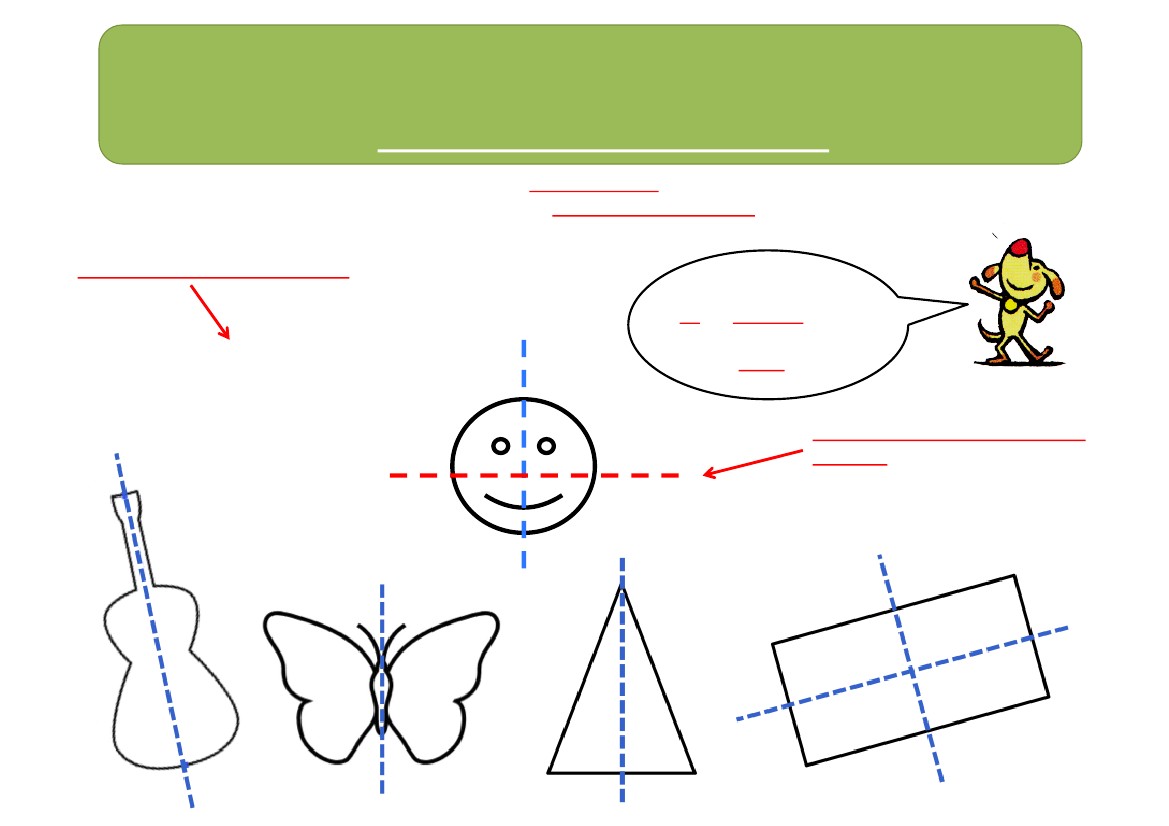 G11Symétrie – Axes de symétrieUne ﬁgure possède un axe de symétrie si on peut pliercette ﬁgure selon cet axe sans que rien de dépasse.	

Je plie ma ﬁgure sur les pointillés.	

zUne figure peut avoirun ou plusieurs axe(s)   de symétrie, ou       aucun !Le trait rouge n’est pas un axe desymétrie.	

http://azert6.eklablog.com/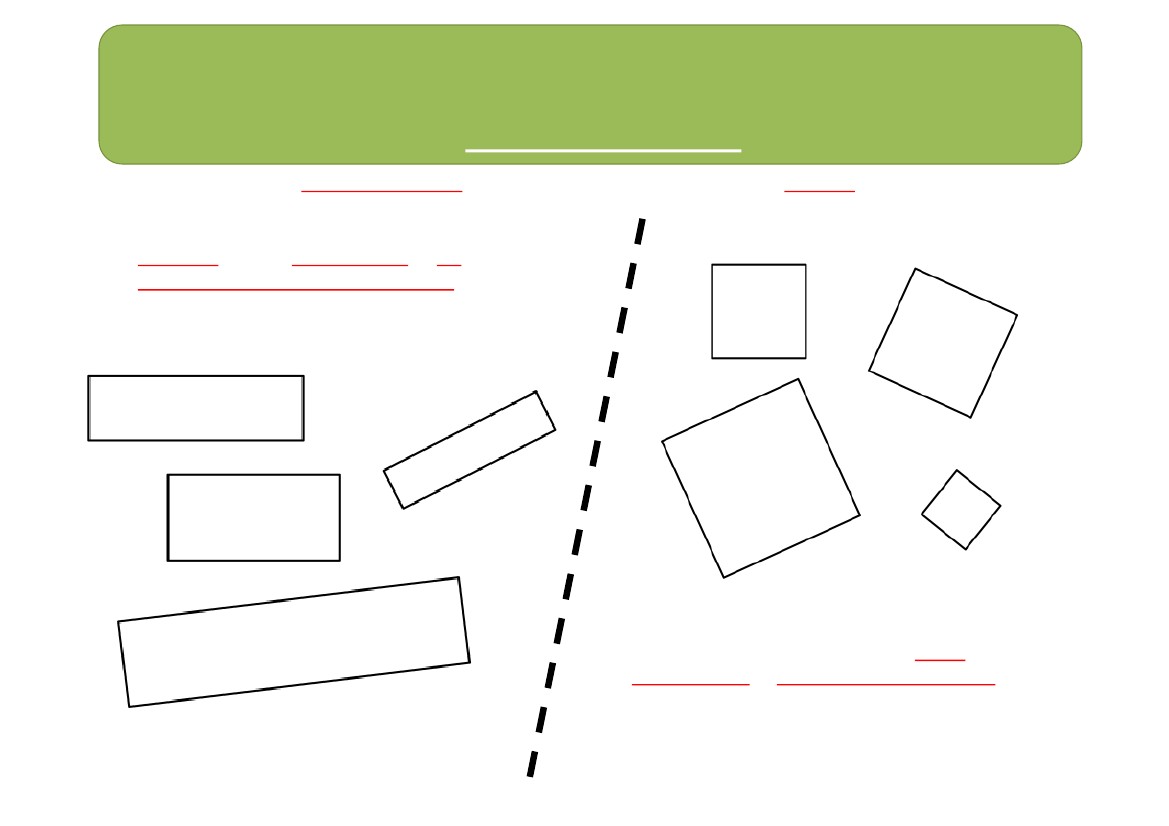 G12Tracer à la règlePour tracer un trait qui passe par 2 points (A et B), j’utilise ma règle.	

  Les ﬁgures ci-dessous sont desrectangles, qui ont 4 angles droits et sescôtés opposés sont de même longueur.	

 Les ﬁgures ci-dessus sont des carrés, qui ont4 angles droits et 4 côtés de même longueur.	

http://azert6.eklablog.com/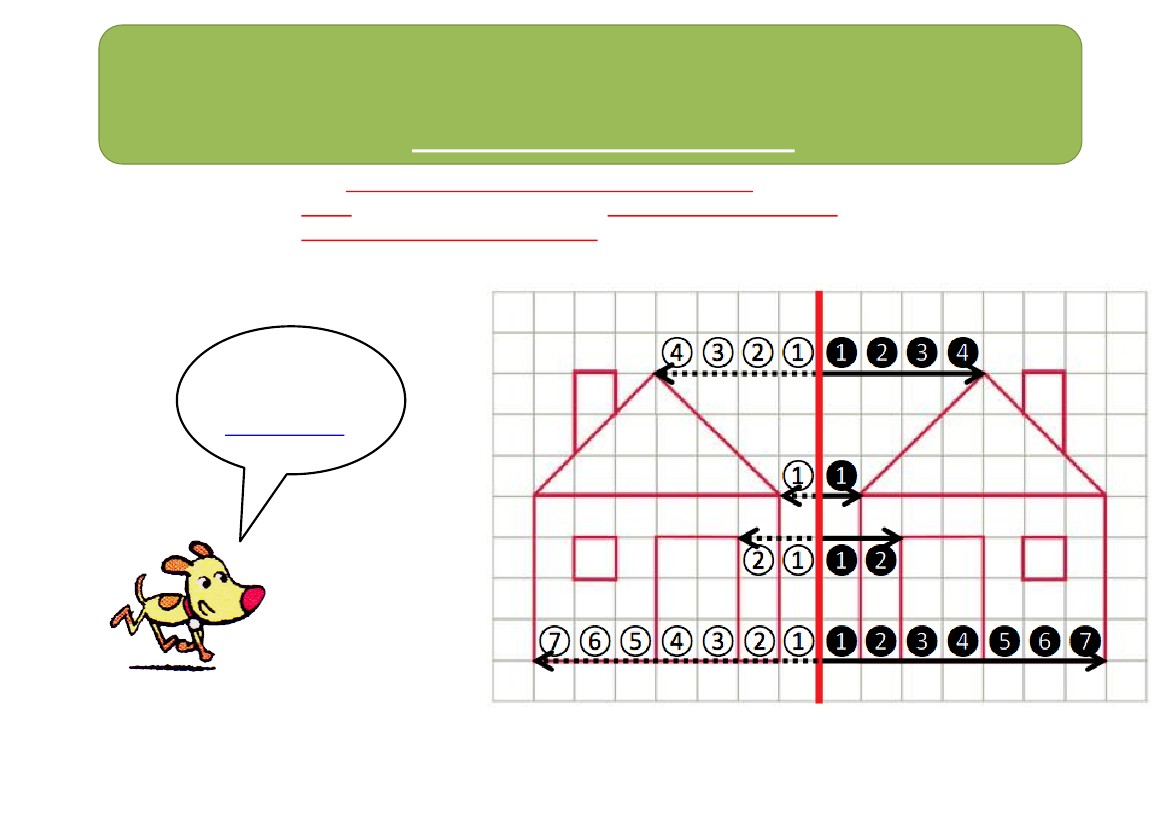 G13Symétrie sur quadrillagePour tracer le symétrique d’un ﬁgure sur un quadrillage, il sufﬁt deplacer pour chaque point de la ﬁgure son point jumeau à la mêmedistance que lui de l’axe de symétrie.	

Prenons quelques   exemples depoints jumeaux !http://azert6.eklablog.com/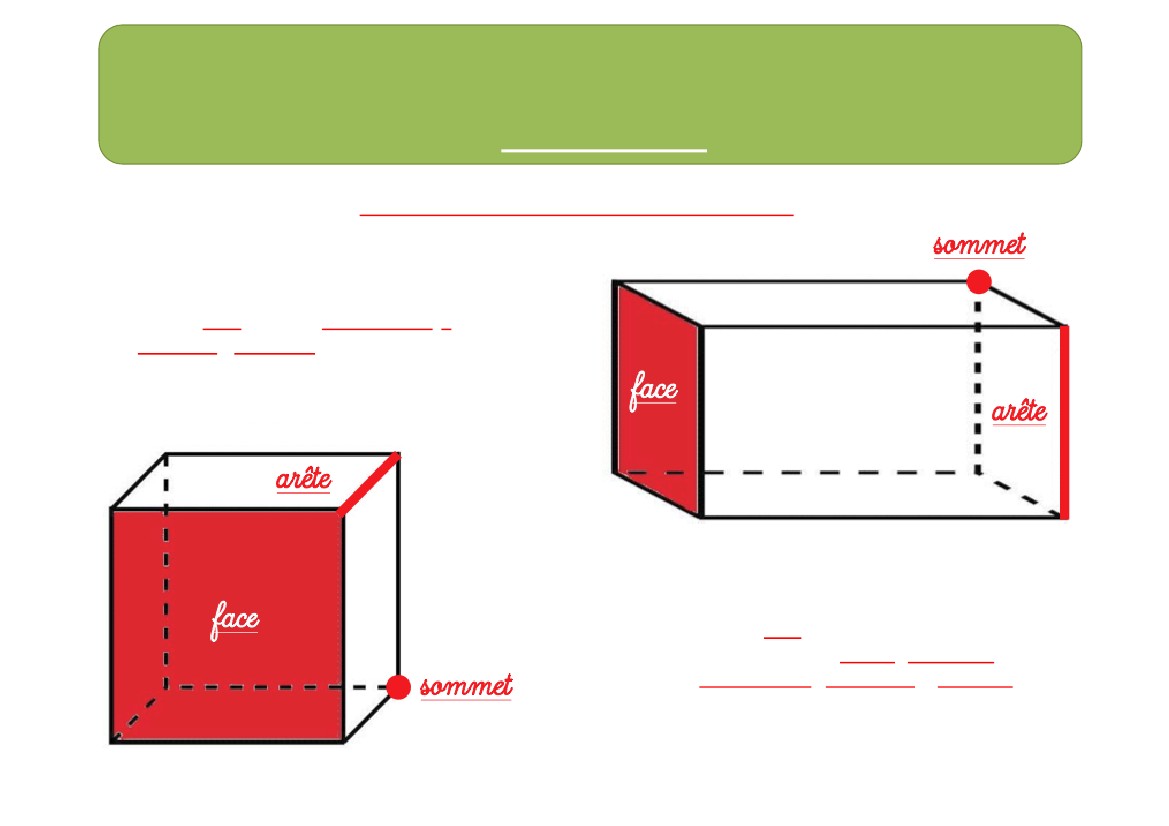 G13Cube et pavéLe cube et le pavé font partie de la famille des solides.	

  Un cube, possède 6 faces carrés, 8sommets et 12 arêtes.	

 Un pavépossède lui aussi 6 faces (carrées ourectangulaires), 8 sommets et12 arêtes (dedifférentes longueurs). 	

